Požadavky na sešity a pomůcky 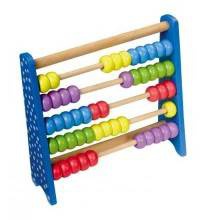 školní rok 2018/2019třída: 9. ročníkVypracovala: Mgr. JelínkováČeský jazyk3xmalý linkovaný 524, 2x malý linkovaný 544Papírové desky trojchlopňové,eurofolieAnglický jazyk2xmalý linkovaný 524, 1xvelký linkovaný 444Pastelky, lepidlo, nůžkyMatematika2xmalý linkovaný 544, 1xvelký linkovaný 464Pravítko s ryskou, úhloměr, kružítko, guma, lepidlo, obyčejná tužka na rýsování, dostatek propisekDějepis1xmalý linkovaný 544Papírové desky trojchlopňovéObčanská výchova1xmalý linkovaný 524Papírové desky trojchlopňovéFyzika1xmalý linkovaný 544, 1xvelký linkovaný 464Přírodopis1xmalý linkovaný 544Pevné desky+10 eurofoliíZeměpis1xvelký linkovaný 464---Hudební výchova1xmalý linkovaný 544---Tělesná výchova---Cvičební úborPraktické činnosti1xmalý linkovaný 544Komunikativní dovednosti1xmalý linkovaný 544Sportovní tělesná výchova---Cvičební úborChemie1xmalý linkovaný 544---Etická výchova1xmalý linkovaný 544---